Publicado en  el 01/09/2016 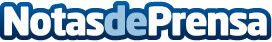 Les 24 hores de Barcelona-Trofeu Fermí Vélez 2016 d'automobilisme, a puntLa 18a edició d'aquest esdeveniment compta amb la participació de 65 equips i més de 260 pilots. La cursa començarà el proper dissabte a les 12 del migdiaDatos de contacto:Nota de prensa publicada en: https://www.notasdeprensa.es/les-24-hores-de-barcelona-trofeu-fermi-velez Categorias: Cataluña http://www.notasdeprensa.es